PRITARTARokiškio rajono savivaldybės tarybos 2023 m. kovo 31 d. sprendimu Nr. TS-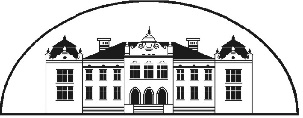 ROKIŠKIO KRAŠTO MUZIEJAUS 2022 METŲ VEIKLOS ATASKAITATrumpas įstaigos aprašymas. Rokiškio krašto muziejus yra Rokiškio rajono savivaldybės biudžetinė įstaiga, kurios savininko teises ir pareigas įgyvendina Rokiškio rajono savivaldybės taryba. Muziejaus rūšis – istorijos. Pagrindinis veiklos tikslas – kaupti, saugoti, tyrinėti, skaitmeninti, populiarinti muziejaus rinkinius, vykdyti jų sklaidą, puoselėjant krašto kultūros tapatumą, didinant teikiamų paslaugų ir kuriamų kultūros produktų prieinamumą.Įstaigos struktūraMuziejuje yra patvirtinta 40,0 etatų (45 pareigybės), 25 iš jų (27 pareigybės) priklauso kultūros darbuotojų grupei. Struktūroje yra 5 skyriai, kuriems vadovauja skyrių vedėjai. Įgyvendinant Rokiškio rajono savivaldybės administracijos Centralizuoto vidaus audito tarnybos rekomendacijas, panaikinta  Fondų apskaitos ir saugojimo skyriaus vedėjo pareigybė. Fondų apskaitos ir saugojimo skyriui vadovauja direktoriaus pavaduotojas-vyriausiasis fondų saugotojas. Administraciją sudaro 5 darbuotojai. Infrastruktūra ir jos pokyčiai. Muziejaus veikla vykdoma 6 buvusio Rokiškio dvaro sodybos pastatuose. 7 dvaro sodybos pastatai yra nenaudojami, nes yra avarinės būklės. Lyginant su 2021 m., muziejaus naudojamų dvaro pastatų plotas sumažėjo 126,01 kv. m, metų pradžioje rajono savivaldybei grąžinus patikėjimo teise valdytas ir naudotas patalpas pastate – buvusiame dvaro kumetyne, adresu Tyzenhauzų g. 6, Rokiškis.Trūkstant patalpų eksponatų saugojimui, muziejui naudotis panaudos teise perduotos savivaldybei priklausančios patalpos, esančios Sartų g. 19, Kriaunų k., kurios naudojamos muziejaus eksponatams laikyti. 2022 m. buvo užbaigti rajono savivaldybės vykdyti buvusios dvaro viralinės remonto-restauravimo darbai. Suremontuotame pastate įrengta specializuota saugyklos patalpa, nauja edukacinė klasė. Taip pat užbaigti centrinių dvaro rūmų remonto-restauravimo darbai: sutvarkyta pagrindinė centrinių dvaro rūmų laiptinė, rūmų fasadai. Metų eigoje buvo vykdomi buvusios dvaro alaus daryklos avarinės būklės likvidavimo darbai, finansuoti rajono savivaldybės ir Kultūros paveldo  departamento paveldotvarkos programos lėšomis. Rajono savivaldybės lėšomis perdengtas muziejaus administracinio pastato stogas. Muziejaus specialiosios programos lėšomis atliktas dalies administracinio pastato patalpų, kabinetų einamasis remontas.Baigus įgyvendinti Europos sąjungos lėšomis finansuotą projektą, muziejuje buvo įrengta ir pradėjo veikti nauja foto studija, kuria gali naudotis visi muziejaus lankytojai. Muziejus vykdo dvaro parko priežiūros ir tvarkymo darbus, danielių ir gulbių priežiūrą, aprūpinimą pašarais. Prižiūrėti tenka labai didelę parko teritoriją, per 20 pastatų, Obelių bei Kriaunų muziejus ir jų infrastruktūrą.Finansų valdymas. 2022 m. prekių nupirkta už 85 447,61 Eur, iš jų priklausančių ilgalaikiam materialiam turtui – 58 000,00 Eur (iš jų – 2 600,00 Eur – eksponatams įsigyti); paslaugų įsigyta už 106 195,73 Eur.Muziejaus 2022 m. gautos ir panaudotos lėšos – 874785,47 Eur:Savivaldybės biudžeto – 697 314,00 Eur, iš jų:darbo užmokesčiui – 534 518,19 Eur;šilumos ir komunalinės paslaugos – 112 734,89 Eur;prisidėjimas prie vykdomų projektų– 56 667,70 Eur;Valstybės biudžeto – 30 011,22 Eur; ES biudžeto (lėšos 2 projektams) – 8 815,20 Eur;Rėmėjų lėšos –  8 966,92 Eur.Per 2022 m. už muziejaus suteiktas paslaugas viso surinkta 83 403,47 Eur specialiosios programos lėšų. Panaudota – 73 010,43 Eur.Muziejaus funkcijų vykdymas. 2022 m. muziejininkų surinkta ir muziejaus fondai papildyti 1079 muziejinės vertės daiktais. Vadovaujantis Muziejuose saugomų kilnojamųjų kultūros vertybių vertinimo tikrąja verte metodika, patvirtinta Lietuvos Respublikos kultūros ministro 2015 m. sausio 7 d. įsakymu Nr. ĮV-3, visi naujai gauti eksponatai (1079 vnt.) buvo įvertinti Muziejaus rinkinių komplektavimo komisijoje tikrąja verte, taip pat metų eigoje 5584 fonduose esančių eksponatų buvo pervertinta tikrąja verte (374 518,5 Eur). Šios vertės apskaitytos muziejaus balanse ilgalaikio materialinio turto apskaitoje.Metų eigoje buvo vykdoma automatizuota (kompiuterinė) rinkinių apskaita, naudojant Lietuvos integralią muziejų informacinę sistemą (LIMIS): naujai gauti eksponatai – 1079 vnt. –įrašyti į GEK (gaunamų eksponatų knygą), suteikiant kiekvienam jų inventorinį numerį, parašant kiekvienam sisteminės bei topografinės kartotekų spec. korteles. Į inventorines knygas (pagal rinkinių grupes) LIMIS sistemoje muziejininkai suinventorino  ir suteikė šifrus 1139 eksponatų. Suskaitmeninta 575 vnt. eksponatų. Visi eksponatai nuvalyti, įvokuoti, aplenkti, padėti į nuolatines saugojimo vietas saugyklose, atžymint jų saugojimo vietas inventorinėje knygoje, kartotekose ir rinkinio topografiniame apraše. Buvo nuolat atliekami valymo ir dezinfekcijos darbai visose muziejaus saugyklose ir ekspozicijose, vykdyta patalpų drėgmės bei temperatūros režimo stebėsena. Iš viso muziejaus fonduose saugomi 115 898 eksponatai. Per metus iš viso restauruota ir konservuota 137 vnt. muziejaus eksponatų (iš jų 3 vnt. restauruota, muziejininkai prevenciškai konservavo 134 eksponatus).Lietuvos muziejams, kitoms įvairioms institucijoms deponuoti (paskolinti) 192 eksponatai. Muziejus metų parodoms pasiskolino 219 vnt. muziejinių vertybių.Muziejinės vertės daiktai pagal planą patikrinti, surašyti eksponatų būklės patikrinimo aktai.Lankytojų aptarnavimas. Viena pagrindinių muziejaus funkcijų – aptarnauti lankytojus. Pasibaigus COVID-19 pandemijos apribojimams, aptarnautų lankytojų skaičius, palyginti su 2021 m., palaipsniui augo. Per metus muziejaus ekspozicijas, parodas bei įvairius renginius aplankė 40 266 lankytojai (2021 m. – 33 248). Išaugo organizuotų lankytojų grupių skaičius – 2022 m. muziejuje aptarnauta 467 ekskursijos, kuriose dalyvavo 8779 žmonės (atitinkamai 2021 m. – 361 ekskursija, 7 004 žmonės). Padidėjo ir muziejaus edukacinių užsiėmimų bei jų dalyvių skaičius: 2022 m. muziejininkai vedė 480 edukacinių užsiėmimų, kuriuose dalyvavo 9289 dalyviai (atitinkamai 2021 m. – 382 užsiėmimai, 6 982 dalyviai). Pavienių lankytojų skaičius – 9100 (2021 m. – 7878).Lankytojų patogumui muziejaus ekspozicijos balandžio-gruodžio mėnesiais dirbo visas savaitės dienas (10.00–18.00 val.), išskyrus pirmadienį; sausio–kovo mėnesį ekspozicijos dirbo antradieniais–šeštadieniais (10.00–18.00 val.). Ekspozicijos buvo atviros valstybinių švenčių dienomis. Muziejaus ekspozicijose lankytojams buvo suteikiama galimybė nemokamai naudotis audio gidais (lietuvių, latvių, anglų, rusų kalbomis), specialiai vaikams pritaikyta Rokiškio krašto istorijos ekspozicijoje įrengta virtualia ekspozicijos pristatymo programa, gido paslaugomis. Šiltuoju metų laiku organizuoti teminiai šeimos savaitgaliai, kurių metų buvo minimos įvairios tradicinės šventės, rengti edukaciniai užsiėmimai, teminės ekskursijos, kitos muziejinės akcijos, skirtos ir vaikams, ir suaugusiems. Jų metu daug dėmesio skirta dvaro parko 225-mečio paminėjimui. Muziejaus parke įrengta GOLFink trasa.Parodos. Ištisus metus vykdyta aktyvi parodinė veikla. Muziejus surengė 43 parodas. Daug lankytojų sulaukė paroda iš A. Vasiljevo kolekcijos „Dvaro mada. Ampyras – Napoleono laikų (1812-1830) dvasia“. Parodai pristatyti buvo parengta ir vedama speciali teminė ekskursija, supažindinanti parodos lankytojus su parodos eksponatais bei supažindinanti su jų istoriniu kontekstu. Per parodos eksponavimo laikotarpį ją aplankė 1666 lankytojai.Įsimintina Raimondo Gailiūno darbų paroda „Raimondas Gailiūnas Rokiškio dvare”, eksponuota netradicinėje dvaro autentiškų salių erdvėje, sulaukusi didelio lankytojų, menotyrininkų, žiniasklaidos dėmesio. Tradicine, jau XXI respublikine medžio drožėjų paroda buvo paminėta garsiausio Lietuvos dievdirbio Liongino Šepkos 115-oji gimimo sukaktis. Parodoje aktyviai dalyvavo medžio drožėjai iš visos Lietuvos. Laureatu išrinktas Antanas Lastauskas buvo apdovanotas Rokiškio rajono savivaldybės įsteigta L. Šepkos vardo premija (premijos dydis – 1840 eurų).  Rajono garbės pilietės primadonos Irenos Jasiūnaitės atminimui parengta paroda „Du Karmen pasauliai“. Sulaukus nemažo lankytojų susidomėjimo šia paroda, planuojama ją eksponuoti iki 2023 m. rugsėjo 1 d. Renginiai. Per 2022 m. muziejuje vyko 160 renginių (2021 m. – 112), kuriuose apsilankė 12 628 lankytojai (2021 m. – 12 449). Pagrindiniai 2022 m. muziejaus veiklos akcentai buvo skirti Rokiškio dvaro parko įkūrimo 225 metų sukakčiai paminėti. Organizuotas tradicinis renginys „Muziejų naktis“, bendradarbiauta organizuojant Rokiškio klasikinės muzikos festivalį. Kaip ir kasmet muziejus įsijungė į miesto kalėdinius renginius, organizuodamas edukacinius užsiėmimus, kultūrines-pažintines programas, pristatydamas tradiciniais tapusius „Kalėdų paštą“, „Kalėdų senelio rezidenciją“, kurioje šį kartą įsikūrė ir Senelio Kalėdos dirbtuvėlė.  Rengtas tradicinis koncertas „Naujųjų belaukiant“.Muziejus taip pat nuolat ženkliai prisideda aptarnaujant pagrindinius miesto renginius.Tiriamoji veikla. Organizuota kraštotyrinė ekspedicija Jūžintų seniūnijoje, kuria siekta surinkti, užfiksuoti ir aktualizuoti istorinį, etnografinį, ikonografinį palikimą, užmegzti glaudesnį dialogą tarp muziejininkų ir bendruomenių istorinės atminties ir etnokultūrinių tradicijų saugojimui ir puoselėjimui. Aplankyta, identifikuota, fiksuota  14 valstybės saugomų kultūros paveldo objektų, 16 valstybės registre esančių kultūros vertybių, kitų istorijos ir kultūros paminklų.  Iš per 30 aplankytų seniūnijos gyventojų surinkta apie 150 nuotraukų, 300 knygų, periodinių leidinių, kitos literatūros, daug vertingos etnografinės medžiagos, buities daiktų. Muziejuje sukauptos ir tyrinėtos medžiagos pagrindu parengta stendinė paroda, stendinis žemėlapis „Istoriniai – kultūriniai objektai Jūžintų krašte“, parengtas istorinis straipsnis rajono kultūros žurnalui „Prie Nemunėlio“.Muziejuje sukauptos ir tyrinėtos medžiagos pagrindu muziejininkai parengė 7 istorinius straipsnius, kurie buvo atspausdinti rajono kultūros žurnale „Prie Nemunėlio“. 2022 m. buvo parengtas ir išleistas 2023 m. kalendorius, skirtas grafienės Marijos Tyzenhauzaitės-Pšezdzieckienės 200-ioms gimimo metinėms paminėti.Parengtas ir išleistas XXI respublikinės medžio drožėjų parodos Liongino Šepkos premijai laimėti dalyvių darbų katalogas.Televizijoje buvo pristatytas filmas apie partizanų Streikų šeimą, skirtas J. Streikaus-Stumbro 100-osioms gimimo metinėms paminėti; prie filmo kūrimo prisidėjo muziejus ir rajono savivaldybė.Parodoms, renginiams buvo parengtos ir išleistos afišos, reklaminiai tentai, skelbimai.Bendradarbiavimas. 2022 m. muziejus pasirašė 6 bendradarbiavimo, partnerystės sutartis su Lietuvos muziejais, mokslo, švietimo ir kt. institucijomis. Metų eigoje sėkmingai įgyvendinta 11 projektų: laiku įvykdyti viešieji pirkimai, įsigytos planuotos priemonės, įgyvendintos projektų veiklos, laiku pateiktos ataskaitos ir gautas planuotas finansavimas (20 500 Eur iš Lietuvos kultūros tarybos; 5 6667,70 Eur prisidėjimas iš savivaldybės biudžeto). Muziejus dalyvavo nacionaliniame projekte „Lietuvos muziejų kelias“.Komunikacija. Metų eigoje muziejus veiklas, vykdomus projektus, istorinių tyrimų naujienas viešino rajono, respublikinės žiniasklaidos priemonėse. Bendradarbiaujant su muziejininkais laikraščiuose „Gimtasis Rokiškis“ ir „Rokiškio sirena“ paskelbta per 100 straipsnių, informacinių pranešimų. 2022 m. muziejaus internetinė svetainė www.muziejusrokiskyje.lt sulaukė 60 587 lankytojų, įvairios muziejaus administruojamos socialinių tinklų paskyros – 337 471 lankytojo (bendras virtualių lankytojų skaičius – 398 058).Valdymo sprendimai. Metų pradžioje Rokiškio rajono savivaldybės administracijos Centralizuoto vidaus audito tarnyba atliko Rokiškio krašto muziejaus veiklos ir valdymo auditą. Įgyvendinant audito ataskaitoje pateiktas rekomendacijas, buvo atlikti pakeitimai muziejaus struktūroje, parengti ar atnaujinti tvarkų aprašai, atnaujinti darbuotojų pareigybių aprašymai. Pateiktos rekomendacijos įgyvendintos laiku.2022 m. organizuoti du Rokiškio krašto muziejaus tarybos posėdžiai. Pirmajame nuotoliniame posėdyje svarstytas klausimas dėl pritarimo muziejaus 2021 m. veiklos planui. Antrajame posėdyje susirinkusi taryba svarstė klausimus dėl tarybos pirmininko pavaduotojo rinkimo; dėl pritarimo premijos didinimo respublikinės medžio drožėjų parodos L. Šepkai atminti laureatui; dėl muziejaus emerito vardų suteikimo Marijonai Mieliauskienei ir Onutei Mackevičienei; dėl prioritetinių muziejaus renginių 2023 m.; dėl pasiūlymų 2023 m. veiklos planui; dėl tvoros skiedrinių stogelių tvarkymo darbų; dėl galimų sprendimų padegtos klėties nuostoliams atlyginti; dėl pasiūlymų muziejaus veiklos strategijai 2023-2025 m.2022 m. buvo atnaujinti, papildyti, patvirtinti nauji vidaus veiklą reglamentuojantys dokumentai:Rokiškio krašto muziejaus darbuotojų darbo apmokėjimo sistemos aprašas;Rokiškio krašto muziejaus darbuotojų pareigybių sąrašas;darbuotojų pareigybių aprašymai;Rokiškio krašto muziejaus rinkinių kompiuterizuotos apskaitos, vykdomos dirbant su Lietuvos integralia muziejų informacine sistema (LIMIS) tvarkos aprašas;Rokiškio krašto muziejuje saugomų kultūros paveldo objektų skaitmeninimo, skaitmeninių bylų žymėjimo, apskaitos, naudojimo ir saugojimo tvarkos aprašas;Rokiškio krašto muziejaus vidaus kontrolės politika;Rokiškio krašto muziejaus lankytojų aptarnavimo taisyklės;Respublikinės medžio drožėjų darbų konkursinės parodos Liongino Šepkos (1907–1985) premijai laimėti nuostatai;Darbo laiko apskaitos žiniaraščio pildymo tvarka;Rokiškio krašto muziejaus teikiamų mokamų paslaugų teikimo tvarka;muziejaus struktūra;Rokiškio krašto muziejaus Fondų apskaitos ir saugojimo skyriaus nuostatai;Laisvės kovų istorijos skyriaus nuostatai;Rokiškio krašto muziejaus parodų lankymo kainų nustatymo tvarka;Rokiškio krašto muziejaus pranešimų apie smurtą ir priekabiavimą teikimo bei nagrinėjimo tvarkos aprašas;Rokiškio krašto muziejaus darbuotojų tarnybinių komandiruočių tvarkos aprašas.2022 m. Rokiškio krašto muziejus buvo akredituotas kaip Jaunimo savanorius priimanti organizacija.Ilgametėms Rokiškio krašto muziejaus muziejininkėms Marijonai Mieliauskienei ir Onai Mackevičienei suteikti Rokiškio krašto muziejaus emerito vardai.Rokiškio krašto muziejaus taryba įstaigos 2022 metų veiklos ataskaitai pritarė.__________________